	В соответствии с частью 2 статьи 12 Положения о Контрольно-счетной палате муниципального района Камышлинский  Самарской области, утвержденного решением Собрания представителей муниципального района Камышлинский  Самарской области от 25.11.2021 № 43,ПРИКАЗЫВАЮ:Утвердить прилагаемый План работы Контрольно-счетной палаты муниципального района Камышлинский Самарской области на 2023 год.2. Разместить настоящий приказ на официальном сайте Администрации муниципального района Камышлинский Самарской области в сети «Интернет».3. Контроль за исполнением настоящего приказа оставляю за собой.4. Настоящий приказ вступает в силу со дня его подписания. Председатель Контрольно-счетнойпалаты муниципального районаКамышлинский Самарской области                              З. А. Кульмаметова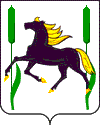 КОНТРОЛЬНО-СЧЕТНАЯ ПАЛАТА МУНИЦИПАЛЬНОГО РАЙОНА КАМЫШЛИНСКИЙСАМАРСКОЙ ОБЛАСТИСамарская обл., Камышлинский район,с. Камышла, ул. Красноармейская, 37ател.: 8-846-64-3-34-38,факс: 8-846-64-3-32-38ПРИКАЗ28.12.2022 № 3Об утверждении Плана работыКонтрольно-счетной палаты муниципального района Камышлинский Самарской области на 2023 год  